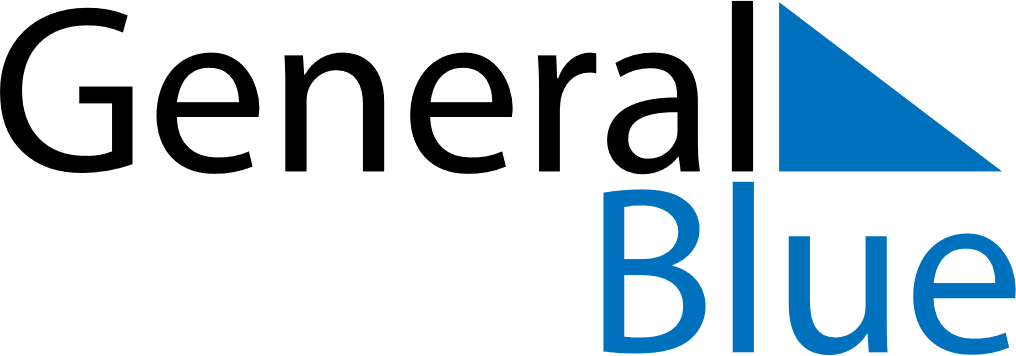 November 2021November 2021November 2021French GuianaFrench GuianaSundayMondayTuesdayWednesdayThursdayFridaySaturday123456All Saints’ Day78910111213Armistice 19181415161718192021222324252627282930